№ 3634от 01.06.2015О внесении изменения в постановление Администрации города от 10.04.2014 № 2364 «Об утверждении границ прилегающих территорий к некоторым организациям, на которых не допускается розничная продажа алкогольной продукции»В соответствии с распоряжением Администрации города от 30.12.2005         № 3686 «Об утверждении Регламента Администрации города» (с последующими изменениями):1. Внести в постановление Администрации города от 10.04.2014 № 2364 «Об утверждении границ прилегающих территорий к некоторым организациям, на которых не допускается розничная продажа алкогольной продукции» изменение, изложив приложение 10 к постановлению в новой редакции согласно  приложению к настоящему постановлению.2. Управлению информационной политики опубликовать настоящее           постановление в средствах массовой информации и разместить на официальном интернет-сайте Администрации города.3. Контроль за выполнением постановления оставляю за собой. Глава города                                                                                                Д.В. ПоповПриложение к постановлениюАдминистрации городаот ____________ № _________Схемаграниц прилегающей территории к обществу с ограниченнойответственностью «Легкое дыхание»,проспект Комсомольский, дом 20, 1 этаж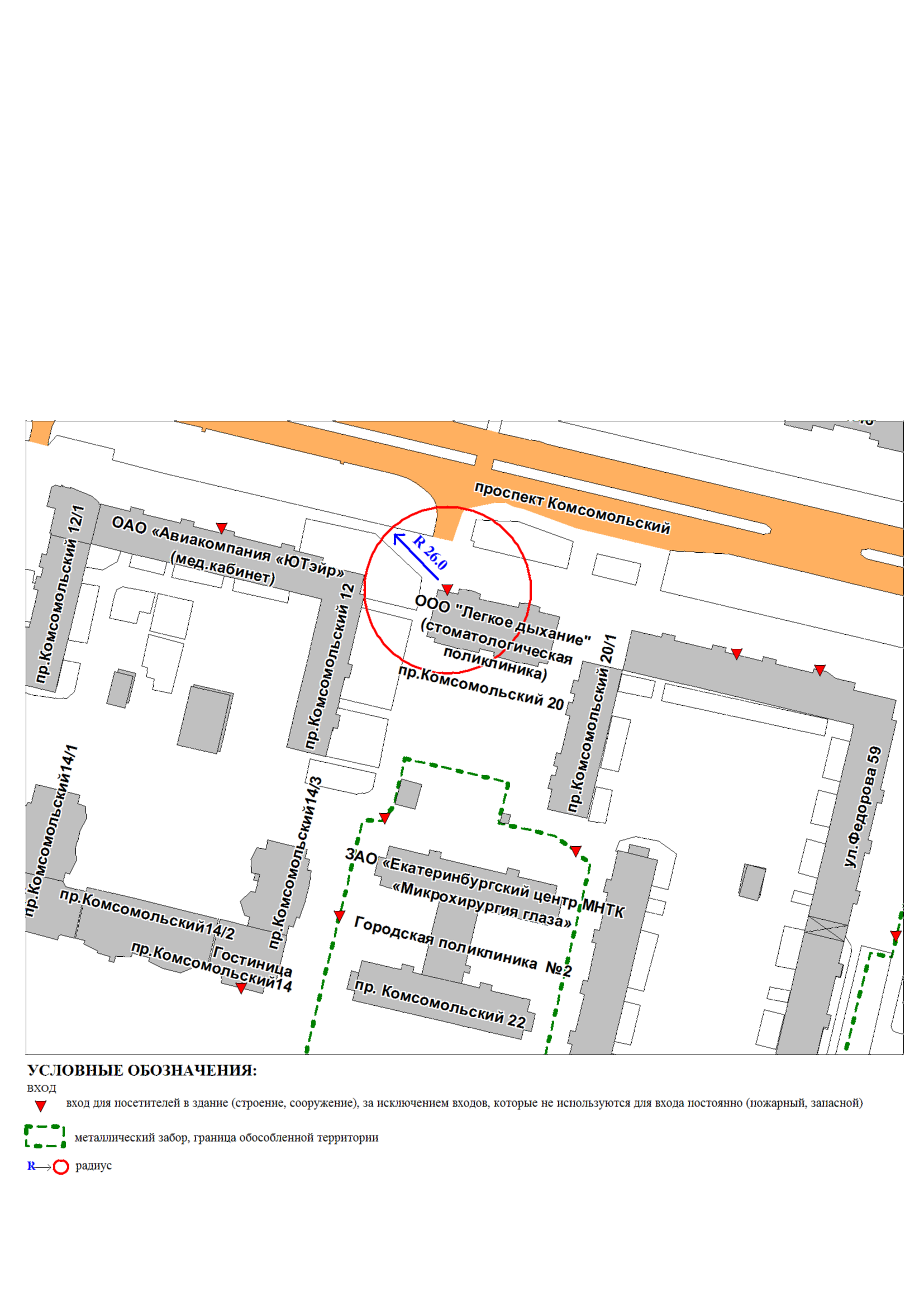 